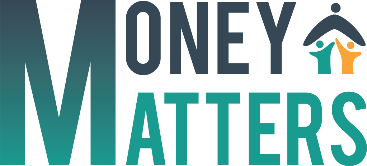 IO2: MÓDULO 5FOLHA DE ATIVIDADES M5.5JOGO DE CORRESPONDÊNCIADesenhar uma linha para combinar os conceitos financeiro para a idade: